February 28th, 2011University of Illinois at Urbana-Champaign (UIUC)Student Sustainability CommitteeRe: Request for funding from the UIUC Sustainability / Clean Energy Technology FeesProject: Sustainable Student FarmApplicant: Bruce Branham Dear Bruce:On behalf of the Student Sustainability Committee for the University of Illinois at Urbana-Champaign, I would like to thank you for responding to our call for proposals to use funds raised by the Student Clean Energy Technology and Sustainability Fees to implement a project that improves the sustainability of our campus.  Each proposal was evaluated based on its sustainability impact (i.e. energy or sustainability impact, campus presence, project longevity, and budget) and broader impact (i.e. education and creativity).The Committee is pleased to inform you that we are recommending to the Office of Sustainability that your project (to continue and enhance the Sustainable Student Farm) receive $10,000 in grant funding, with the following requirements: 1) that the Sustainable Student Farm pursue increased volunteerism and educational outreach on campus, 2) That prominent signage will provide both educational information about the sustainable choices made in planting and acknowledge the Committee’s support of the project, 3) That all funds provided by the SSC be expended by November 30th, 2010 and that a final report of all work completed and accounting of funds spent be provided to us by December 31st, 2011. As part of this report, please also include operating projections for calendar year 2012. If you have any questions regarding these requirements, please contact us at sustainability-committee@illinois.edu. The Committee will contact you when the Office of Sustainability officially approves this project.  At that point, we will discuss the Committee’s protocol for financial and progress management to complete this project, and make arrangements for transfer of funds. As previously discussed, semesterly updates and account statements describing how funds are being used will be required in addition to a comprehensive final report on project completion. Please note that all implemented projects will be expected to follow the relevant campus policies and procedures as well as any applicable State and Federal laws.Based on the success of this year’s program, the Committee would be interested in discussing a potential long-term partnership including an annual funding commitment toward educational activities separate from production activities. Please contact at us during the Fall semester in this regard.Again, thank you for your interest in improving the sustainability of the University of Illinois at Urbana-Champaign. We look forward to working with you in the future.Sincerely,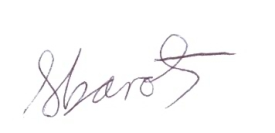 Suhail F. BarotUIUC Student Sustainability Committee, Chair